                                                                                                        Приложение № 3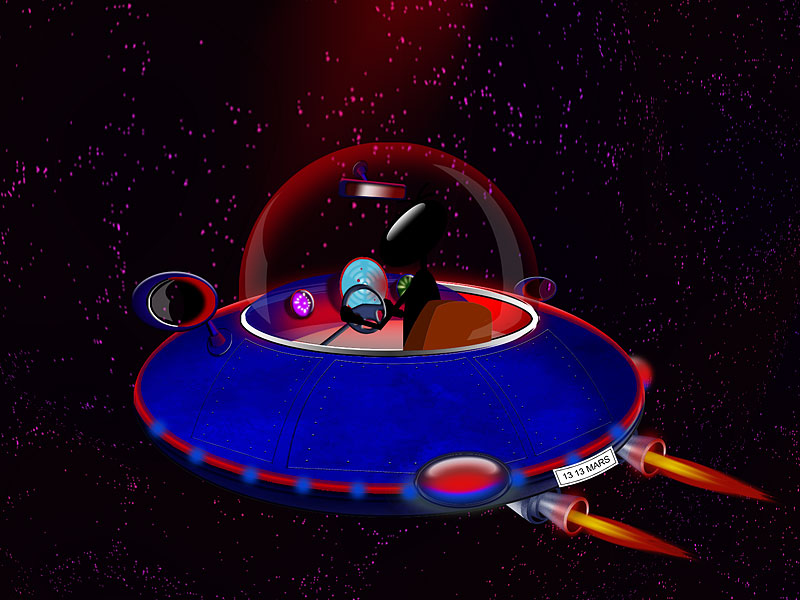 